BOARD OF ASSESSORS REGULAR MEETING AGENDAMay 9, 2022 @ 4:00 PMReview and vote to approve meeting minutes from April 11, 2022 Next meeting is scheduled for May 9, 2022Motor Vehicle:Vote to approve 57+ abatement applications Vote to approve March’s monthly list of abatements for 2021				  $360.97Vote to approve March’s monthly list of abatements for 2022				  $4,005.84Old Business:Nothing currentlyNew Business:Anything else that may arise from the agenda posting to the meeting time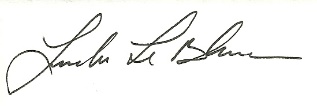 Linda LeBlanc, MAA